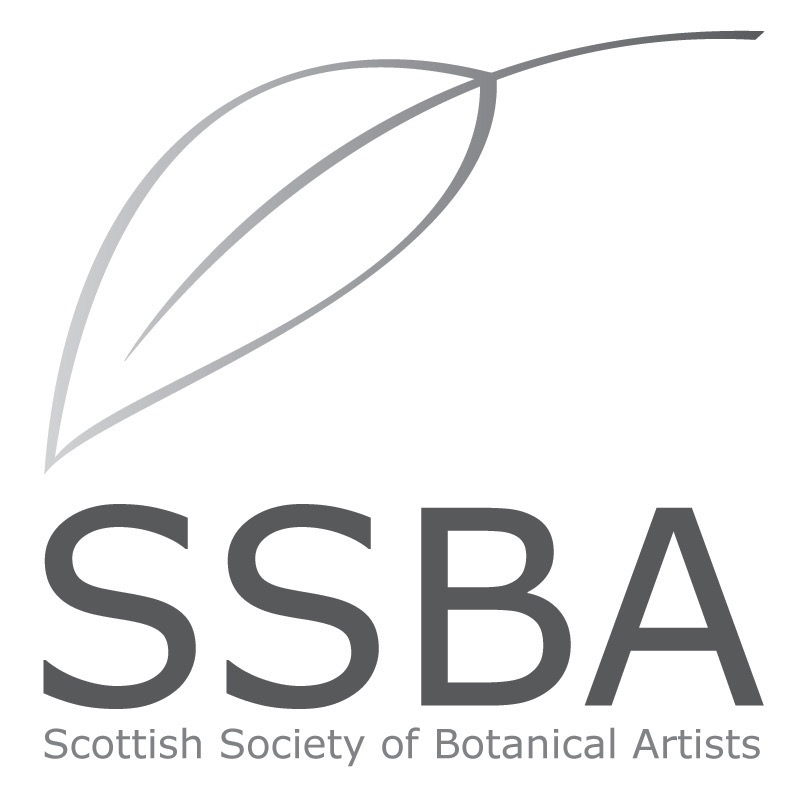 MEMBERSHIP APPLICATION/RENEWAL 2020Please print your details below: Title: _____________________First Name: ____________________    Surname: __________________Address:    ______________________________                   ______________________________Post code: ____________________________Home telephone number:                                       Mobile number:Email address:Membership requested: please tick category below ✅ Full member £50                 Student* £20         Friend £20 [*enrolled on a certificated botanical art course]                  				I enclose my cheque for £ ____              made payable to the SSBAOR by bank transfer to Sort code 80-22-60.    Account no. 13727960 Please put your name and MEMBERSUB as reference.Additional donations are most welcome: £Signature:	___________		Date of Joining/Renewal: __________PLEASE POST or email TO  SSBA Treasurer:Dr. Kate Braithwaite, 9 Manse Brae, Dalserf, Larkhall, Lanarkshire, ML9 3BNkatebraithwaite@btinternet.com Membership is renewed annually in January. I DO / DO NOT authorise my email address to be used for email correspondence from the SSBA and shared with other members only to share information about events, transport to meetings, courses and exhibitions. 